Тема уроку:    Показникова  функція. Розв’язування показникових рівнянь та нерівностей.Мета уроку: Забезпечити  під час уроку закріплення поняття показникової функції; Повторити і поглибити знання властивостей показникової функції; Здійснити закріплення сформованих навиків роз’язання показникових    рівнянь та нерівностей; Здійснити контроль та самоконтроль знань учнів, і їх корекцію. Виховувати навички культури праці; З метою профорієнтації знайомити учнів з рівнем завдань з   математики по ЗНО Розвивати логічне мислення; Виробляти вміння класифікувати та узагальнюватиТип уроку: урок доповнення знань, вироблення вмінь, відпрацювання навичок.Обладнання: екран та проектор, комп’ютер, слайди для демонстрацій.План уроку:Організаційна частина.Перевірка домашнього завдання.Повторення теоретичного матеріалу.Закріплення теоретичного матеріалу.Самостійна робота.Корекція знань.Підведення підсумків уроку.Домашнє завдання.Хід уроку:1. Організаційна частина.Привітання, Запис дати у зошиті, повідомлення теми і мети уроку. Налаштування учнів на роботу.2. Перевірка домашнього завдання. «Знайди помилку».Розв’язування  домашнього завдання підготовлене завчасно учителем і в розв’язку допущені помилки. Розв’язок проектується на екран. Учні, перевіряючи, роблять виправлення в розв’язуванні на дошці. При виправленні помилки, учень обґрунтовує свої дії, посилаючись на теоретичний матеріал. Слайд № 2    3. Актуалізація опорних знань . Доповнення знань. Усна робота. Повторення теоретичного матеріалу, необхідного для подальшої роботи на уроці.Матеріал підготовлений  у вигляді презентації Слайд 3Слайд 4Слайд 5    4. Доповнення знань по перетворенню графіків показникових функцій. Закріплення теоретичного матеріалу. 1). Читання графіків та обговорення  характерних  властивостей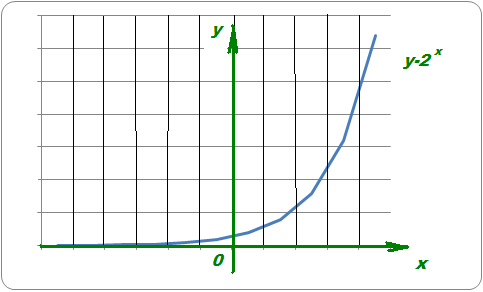 Учителем підготовлені графіки показникових функцій у=2х, у=2х+3, у=2х-4, у=2х+3-4, у=2х-4+3.На екран проектуються малюнки з готовими графіками вказаних   функцій. Учні читають графіки та називають їх характерні  властивості2). .Побудувати  у зошитах схематично графіки даних функцій : у = , у = ,   y=На екран проектується слайд із графіками цих функцій для самоперевірки5. Доповнення знань по розв’язуванню показникових рівнянь. Слайди №10, 11.6. Закріплення набутих теоретичних та практичних знань для розв’язування  показникових рівнянь. Завдання проектуються на екран. Слайд № 127.   Доповнення знань по розв’язуванню показникових нерівностей. Слайд №13. 8. Закріплення набутих теоретичних та практичних знань для розв’язування  показникових нерівностей. Завдання проектуються на екран. Слайд № 14    5. Коментоване розв’язування вправ, підготовка до ЗНО Учні, які працюють біля дошки, обґрунтовують свої дії6. Підведення підсумків уроку7. Домашнє завдання (індивідуальне по збірнику Мерзляк А.Г.  Повторяти § 19, 20. Готуватися до контрольної роботи. 